Publicado en  el 15/12/2016 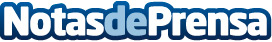 México: el Senado aprueba el uso medicinal de la marihuanaEl decreto ha sido aprobado por el Senado, pero deberá analizarse y ratificarse en la Cámara de Diputados

Datos de contacto:Nota de prensa publicada en: https://www.notasdeprensa.es/mexico-el-senado-aprueba-el-uso-medicinal-de Categorias: Internacional Medicina Medicina alternativa Innovación Tecnológica http://www.notasdeprensa.es